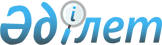 О бюджете Жалпакталского сельского округа Казталовского района на 2024-2026 годыРешение Казталовского районного маслихата Западно-Казахстанской области от 27 декабря 2023 года № 12-9.
      В соответствии с Бюджетным кодексом Республики Казахстан, Законом Республики Казахстан "О местном государственном управлении и самоуправлении в Республике Казахстан" Казталовский районный маслихат РЕШИЛ:
      1. Утвердить бюджет Жалпакталского сельского округа на 2024 - 2026 годы согласно приложениям 1, 2, 3 соответственно,в том числе на 2024 год в следующих обьемах:
      1) доходы – 107 650 тысяч тенге:
      налоговые поступления – 20 071 тысяча тенге;
      неналоговые поступления – 800 тысяч тенге;
      поступления от продажи основного капитала – 0 тенге;
      поступления трансфертов – 86 779 тысяч тенге;
      2) затраты – 107 783 тысячи тенге; 
      3) чистое бюджетное кредитование – 0 тенге:
      бюджетные кредиты – 0 тенге;
      погашение бюджетных кредитов – 0 тенге;
      4) сальдо по операциям с финансовыми активами – 0 тенге:
      приобретение финансовых активов – 0 тенге;
      поступления от продажи финансовых активов государства – 0 тенге;
      5) дефицит (профицит) бюджета – - 133 тысячи тенге;
      6) финансирование дефицита (использование профицита) бюджета – 133 тысячи тенге:
      поступление займов – 0 тенге;
      погашение займов – 0 тенге;
      используемые остатки бюджетных средств – 133 тысячи тенге.
      Сноска. Пункт 1 – в редакции решения Казталовского районного маслихата Западно-Казахстанской области от 23.05.2024 № 18-9 (вводится в действие с 01.01.2024).


      2. Поступления в бюджет Жалпакталского сельского округа на 2024 год формируются в соответствии с Бюджетным кодексом Республики Казахстан, решением Казталовского районного маслихата от 22 декабря 2023 года № 11-1 "О районном бюджете на 2024-2026 годы".
      3. Учесть в бюджете Жалпакталского сельского округа на 2024 год поступления субвенции, передаваемых из районного бюджета в сумме 58 059 тысячи тенге.
      4. Деньги от реализации товаров и услуг, предоставляемых государственными учреждениями, подведомственных местным исполнительным органам, используются в порядке, определяемом Бюджетным кодексом Республики Казахстан и Правительством Республики Казахстан.
      5. Постоянным комиссиям Казталовского районного маслихата поручить ежеквартально заслушивать отчеты администраторов бюджетных программ.
      6. Настоящее решение вводится в действие с 1 января 2024 года. Бюджет Жалпакталского сельского округа на 2024 год
      Сноска. Приложение 1 – в редакции решения Казталовского районного маслихата Западно-Казахстанской области от 23.05.2024 № 18-9 (вводится в действие с 01.01.2024).
      тысяч тенге Бюджет Жалпакталского сельского округа на 2025 год Бюджет Жалпакталского сельского округа на 2026 год
					© 2012. РГП на ПХВ «Институт законодательства и правовой информации Республики Казахстан» Министерства юстиции Республики Казахстан
				
      Председатель маслихата

С.Мулдашев
Приложение 1 к решению
Казталовского районного
маслихата
от 27 декабря 2023 года
№ 12 – 9
Категория 
Категория 
Категория 
Категория 
Категория 
Сумма
Класс 
Класс 
Класс 
Класс 
Сумма
Подкласс 
Подкласс 
Подкласс 
Сумма
Специфика
Специфика
Сумма
Наименование
Сумма
1) Доходы
107 650
1
Налоговые поступления
20 071
01
Подоходный налог
8 940
2
Индивидуальный подоходный налог
8 940
04
Hалоги на собственность
10 831
1
Hалоги на имущество
310
3
Земельный налог
190
4
Hалог на транспортные средства
10 331
5
Единый земельный налог
0
05
Внутренние налоги на товары, работы и услуги
300
3
Поступления за использования природных и других ресурсов
300
2
Неналоговые поступления
800
06
Прочие неналоговые поступления
800
1
Прочие неналоговые поступления
800
3
Поступления от продажи основного капитала
0
4
Поступления трансфертов 
86 779
02
Трансферты из вышестоящих органов государственного управления
86 779
3
Трансферты из районного (города областного значения) бюджета
86 779
Функциональная группа
Функциональная группа
Функциональная группа
Функциональная группа
Функциональная группа
Сумма
Функциональная подгруппа
Функциональная подгруппа
Функциональная подгруппа
Функциональная подгруппа
Сумма
Администратор бюджетных программ
Администратор бюджетных программ
Администратор бюджетных программ
Сумма
Программа 
Программа 
Сумма
Наименование
Сумма
2) Затраты
107 783
01
Государственные услуги общего характера
58 988
1
Представительные, исполнительные и другие органы, выполняющие общие функции государственного управления
58 988
124
Аппарат акима города районного значения, села, поселка, сельского округа
58 988
001
Услуги по обеспечению деятельности акима города районного значения, села, поселка, сельского округа
58 988
07
Жилищно - коммунальное хозяйство
40 013
3
Благоустройство населенных пунктов
40 013
124
Аппарат акима города районного значения, села, поселка, сельского округа
40 013
008
Освещение улиц населенных пунктах
8 968
009
Обеспечение санитарии населенных пунктов
7 738
011
Благоустройство и озеленение населенных пунктов
23 307
12
Транспорт и коммуникации
8 762
1
Автомобильный транспорт
8 762
124
Аппарат акима города районного значения, села, поселка, сельского округа
8 762
013
Обеспечение функционирования автомобильных дорог в городах районного значения, поселках, селах, сельских округах
8 762
15
Трансферты
20
1
Трансферты
20
124
Аппарат акима города районного значения, села, поселка, сельского округа
20
048
Возврат неиспользованных (недоиспользованных) целевых трансфертов
20
3) Чистое бюджетное кредитование
0
Бюджетные кредиты
0
Категория 
Категория 
Категория 
Категория 
Категория 
Сумма
Класс 
Класс 
Класс 
Класс 
Сумма
Подкласс 
Подкласс 
Подкласс 
Сумма
Специфика
Специфика
Сумма
Наименование
Сумма
5
Погашение бюджетных кредитов
0
Функциональная группа
Функциональная группа
Функциональная группа
Функциональная группа
Функциональная группа
Сумма
Функциональная подгруппа
Функциональная подгруппа
Функциональная подгруппа
Функциональная подгруппа
Сумма
Администратор бюджетных программ
Администратор бюджетных программ
Администратор бюджетных программ
Сумма
Программа 
Программа 
Сумма
Наименование
Сумма
4) Сальдо по операциям с финансовыми активами
0
Приобретение финансовых активов
0
Категория 
Категория 
Категория 
Категория 
Категория 
Сумма
Класс 
Класс 
Класс 
Класс 
Сумма
Подкласс 
Подкласс 
Подкласс 
Сумма
Специфика
Специфика
Сумма
Наименование
Сумма
6
Поступления от продажи финансовых активов государства
0
5) Дефицит (профицит) бюджета
- 133
6) Финансирование дефицита (использование профицита) бюджета
133
7
Поступление займов
0
Функциональная группа
Функциональная группа
Функциональная группа
Функциональная группа
Функциональная группа
Сумма
Функциональная подгруппа
Функциональная подгруппа
Функциональная подгруппа
Функциональная подгруппа
Сумма
Администратор бюджетных программ
Администратор бюджетных программ
Администратор бюджетных программ
Сумма
Программа 
Программа 
Сумма
Наименование
Сумма
16
Погашение займов
0
Категория 
Категория 
Категория 
Категория 
Категория 
Сумма
Класс 
Класс 
Класс 
Класс 
Сумма
Подкласс 
Подкласс 
Подкласс 
Сумма
Специфика
Специфика
Сумма
Наименование
Сумма
8
Используемые остатки бюджетных средств
133
01
Остатки бюджетных средств
133
1
Свободные остатки бюджетных средств
133
01
Свободные остатки бюджетных средств
133Приложение 2
к решению Казталовского
районного маслихата
от 27 декабря 2023 года № 12-9тысяч тенге
Категория 
Категория 
Категория 
Категория 
Категория 
Сумма
Класс 
Класс 
Класс 
Класс 
Сумма
Подкласс 
Подкласс 
Подкласс 
Сумма
Специфика
Специфика
Сумма
Наименование
Сумма
1) Доходы
95 402
1
Налоговые поступления
20 071
01
Подоходный налог
8 940
2
Индивидуальный подоходный налог
8 940
04
Hалоги на собственность
10 831
1
Hалоги на имущество
310
3
Земельный налог
190
4
Hалог на транспортные средства
10 331
5
Единый земельный налог
0
05
Внутренние налоги на товары, работы и услуги
300
3
Поступления за использования природных и других ресурсов
300
2
Неналоговые поступления
800
06
Прочие неналоговые поступления
800
1
Прочие неналоговые поступления
800
3
Поступления от продажи основного капитала
0
4
Поступления трансфертов 
74 531
02
Трансферты из вышестоящих органов государственного управления
74 531
3
Трансферты из районного (города областного значения) бюджета
74 531
Функциональная группа
Функциональная группа
Функциональная группа
Функциональная группа
Функциональная группа
Сумма
Функциональная подгруппа
Функциональная подгруппа
Функциональная подгруппа
Функциональная подгруппа
Сумма
Администратор бюджетных программ
Администратор бюджетных программ
Администратор бюджетных программ
Сумма
Программа 
Программа 
Сумма
Наименование
Сумма
2) Затраты
95 402
01
Государственные услуги общего характера
59 185
1
Представительные, исполнительные и другие органы, выполняющие общие функции государственного управления
59 185
124
Аппарат акима города районного значения, села, поселка, сельского округа
59 185
001
Услуги по обеспечению деятельности акима города районного значения, села, поселка, сельского округа
59 185
07
Жилищно-коммунальное хозяйство
27 455
3
Благоустройство населенных пунктов
27 455
124
Аппарат акима города районного значения, села, поселка, сельского округа
27 455
008
Освещение улиц населенных пунктах
9 000
009
Обеспечение санитарии населенных пунктов
3 000
011
Благоустройство и озеленение населенных пунктов
15 455
12
Транспорт и коммуникации
8 762
1
Автомобильный транспорт
8 762
124
Аппарат акима города районного значения, села, поселка, сельского округа
8 762
013
Обеспечение функционирования автомобильных дорог в городах районного значения, поселках, селах, сельских округах
8 762
3) Чистое бюджетное кредитование
0
Бюджетные кредиты
0
Категория 
Категория 
Категория 
Категория 
Категория 
Сумма
Класс 
Класс 
Класс 
Класс 
Сумма
Подкласс 
Подкласс 
Подкласс 
Сумма
Специфика
Специфика
Сумма
Наименование
Сумма
5
Погашение бюджетных кредитов
0
Функциональная группа
Функциональная группа
Функциональная группа
Функциональная группа
Функциональная группа
Сумма
Функциональная подгруппа
Функциональная подгруппа
Функциональная подгруппа
Функциональная подгруппа
Сумма
Администратор бюджетных программ
Администратор бюджетных программ
Администратор бюджетных программ
Сумма
Программа 
Программа 
Сумма
Наименование
Сумма
4) Сальдо по операциям с финансовыми активами
0
Приобретение финансовых активов
0
Категория 
Категория 
Категория 
Категория 
Категория 
Сумма
Класс 
Класс 
Класс 
Класс 
Сумма
Подкласс 
Подкласс 
Подкласс 
Сумма
Специфика
Специфика
Сумма
Наименование
Сумма
6
Поступления от продажи финансовых активов государства
0
5) Дефицит (профицит) бюджета
0
6) Финансирование дефицита (использование профицита) бюджета
0
7
Поступление займов
0
Функциональная группа
Функциональная группа
Функциональная группа
Функциональная группа
Функциональная группа
Сумма
Функциональная подгруппа
Функциональная подгруппа
Функциональная подгруппа
Функциональная подгруппа
Сумма
Администратор бюджетных программ
Администратор бюджетных программ
Администратор бюджетных программ
Сумма
Программа 
Программа 
Сумма
Наименование
Сумма
16
Погашение займов
0
Категория 
Категория 
Категория 
Категория 
Категория 
Сумма
Класс 
Класс 
Класс 
Класс 
Сумма
Подкласс 
Подкласс 
Подкласс 
Сумма
Специфика
Специфика
Сумма
Наименование
Сумма
8
Используемые остатки бюджетных средств
0Приложение 3
к решению Казталовского
районного маслихата
от 27 декабря 2023 года № 12-9тысяч тенге
Категория 
Категория 
Категория 
Категория 
Категория 
Сумма
Класс 
Класс 
Класс 
Класс 
Сумма
Подкласс 
Подкласс 
Подкласс 
Сумма
Специфика
Специфика
Сумма
Наименование
Сумма
1) Доходы
95 402
1
Налоговые поступления
20 071
01
Подоходный налог
8 940
2
Индивидуальный подоходный налог
8 940
04
Hалоги на собственность
10 831
1
Hалоги на имущество
310
3
Земельный налог
190
4
Hалог на транспортные средства
10 331
5
Единый земельный налог
0
05
Внутренние налоги на товары, работы и услуги
300
3
Поступления за использования природных и других ресурсов
300
2
Неналоговые поступления
800
06
Прочие неналоговые поступления
800
1
Прочие неналоговые поступления
800
3
Поступления от продажи основного капитала
0
4
Поступления трансфертов 
74 531
02
Трансферты из вышестоящих органов государственного управления
74 531
3
Трансферты из районного (города областного значения) бюджета
74 531
Функциональная группа
Функциональная группа
Функциональная группа
Функциональная группа
Функциональная группа
Сумма
Функциональная подгруппа
Функциональная подгруппа
Функциональная подгруппа
Функциональная подгруппа
Сумма
Администратор бюджетных программ
Администратор бюджетных программ
Администратор бюджетных программ
Сумма
Программа 
Программа 
Сумма
Наименование
Сумма
2) Затраты
95 402
01
Государственные услуги общего характера
59 185
1
Представительные, исполнительные и другие органы, выполняющие общие функции государственного управления
59 185
124
Аппарат акима города районного значения, села, поселка, сельского округа
59 185
001
Услуги по обеспечению деятельности акима города районного значения, села, поселка, сельского округа
59 185
07
Жилищно-коммунальное хозяйство
27 455
3
Благоустройство населенных пунктов
27 455
124
Аппарат акима города районного значения, села, поселка, сельского округа
27 455
008
Освещение улиц населенных пунктах
9 000
009
Обеспечение санитарии населенных пунктов
3 000
011
Благоустройство и озеленение населенных пунктов
15 455
12
Транспорт и коммуникации
8 762
1
Автомобильный транспорт
8 762
124
Аппарат акима города районного значения, села, поселка, сельского округа
8 762
013
Обеспечение функционирования автомобильных дорог в городах районного значения, поселках, селах, сельских округах
8 762
3) Чистое бюджетное кредитование
0
Бюджетные кредиты
0
Категория 
Категория 
Категория 
Категория 
Категория 
Сумма
Класс 
Класс 
Класс 
Класс 
Сумма
Подкласс 
Подкласс 
Подкласс 
Сумма
Специфика
Специфика
Сумма
Наименование
Сумма
5
Погашение бюджетных кредитов
0
Функциональная группа
Функциональная группа
Функциональная группа
Функциональная группа
Функциональная группа
Сумма
Функциональная подгруппа
Функциональная подгруппа
Функциональная подгруппа
Функциональная подгруппа
Сумма
Администратор бюджетных программ
Администратор бюджетных программ
Администратор бюджетных программ
Сумма
Программа 
Программа 
Сумма
Наименование
Сумма
4) Сальдо по операциям с финансовыми активами
0
Приобретение финансовых активов
0
Категория 
Категория 
Категория 
Категория 
Категория 
Сумма
Класс 
Класс 
Класс 
Класс 
Сумма
Подкласс 
Подкласс 
Подкласс 
Сумма
Специфика
Специфика
Сумма
Наименование
Сумма
6
Поступления от продажи финансовых активов государства
0
5) Дефицит (профицит) бюджета
0
6) Финансирование дефицита (использование профицита) бюджета
0
7
Поступление займов
0
Функциональная группа
Функциональная группа
Функциональная группа
Функциональная группа
Функциональная группа
Сумма
Функциональная подгруппа
Функциональная подгруппа
Функциональная подгруппа
Функциональная подгруппа
Сумма
Администратор бюджетных программ
Администратор бюджетных программ
Администратор бюджетных программ
Сумма
Программа 
Программа 
Сумма
Наименование
Сумма
16
Погашение займов
0
Категория 
Категория 
Категория 
Категория 
Категория 
Сумма
Класс 
Класс 
Класс 
Класс 
Сумма
Подкласс 
Подкласс 
Подкласс 
Сумма
Специфика
Специфика
Сумма
Наименование
Сумма
8
Используемые остатки бюджетных средств
0